Легенды Горбатова и его окрестностей.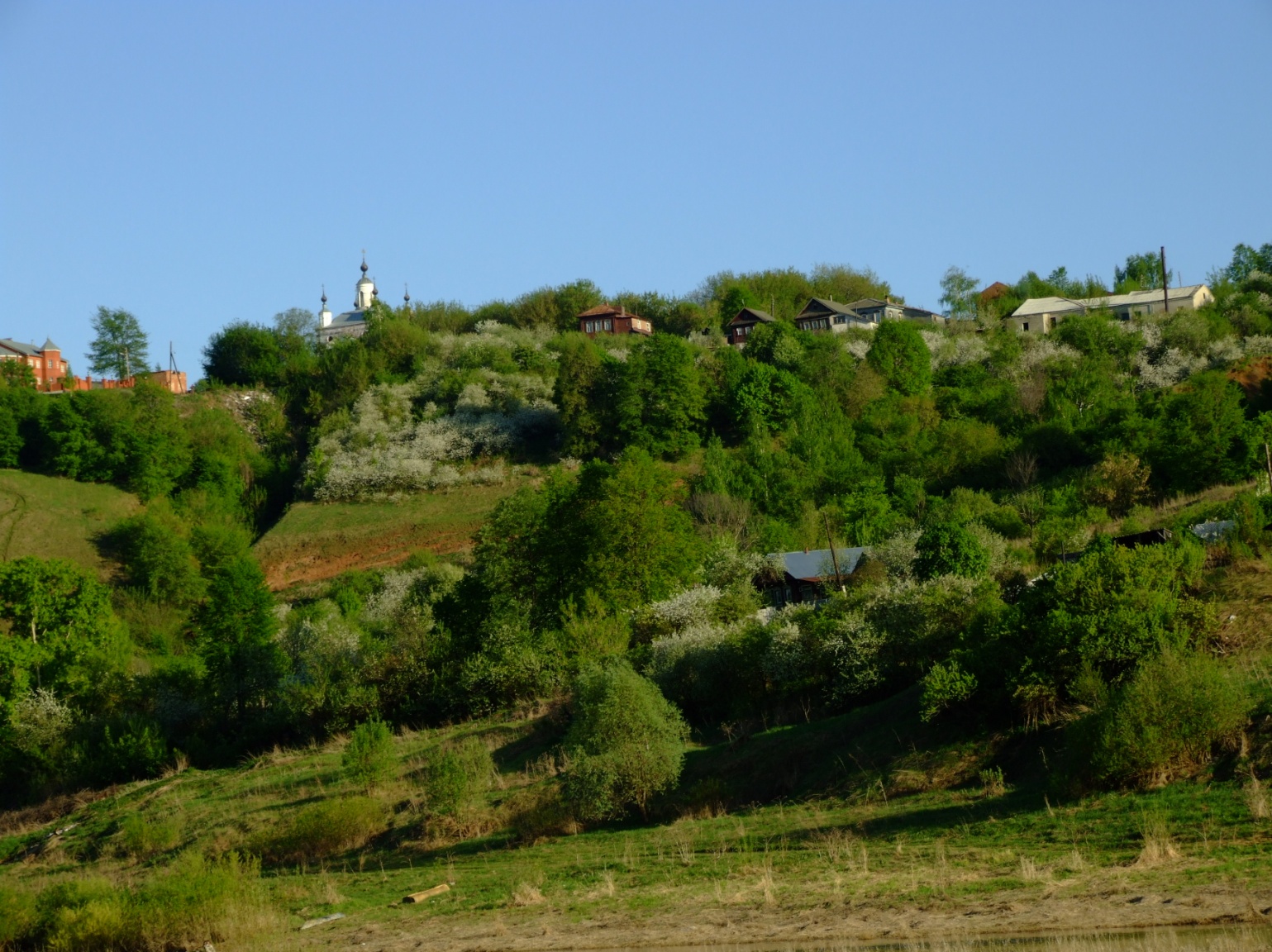           В XVI веке на правом крутом берегу Оки, в роскошного вида излучине, была основана деревня Мещерская Поросль, названная так в честь местного племени мещеры. В 1672 году она получила новое название Горбатая – по фамилии князя Андрея Шуйского-Горбатого, которому была передана во владение. Этот угасший русский княжеский род вел свое начало от Ивана Васильевича Шуйского - Глазатого, великого князя Нижегородско - Суздальского, жившего в XV веке.            В 1779 году деревня Горбатая стала уездным городом Горбатовом, который до ХХ века был крупнейшим населенным пунктом в уезде, включавшем развитые села – Павлово, Ворсму и др. А князь этот, как говорят, был очень строг и деспотичен. Будто бы однажды вернулся он сюда из похода и кто-то сказал ему, что, пока он ездил, жена ему изменила. Князь этот и спрашивать никого не стал. Жена ему навстречу, а он выхватил саблю и снес ей тут же голову. И покатилась якобы ее голова прямо в овраг.На том месте, между Горбатовом и Избыльцом, часовенка до революции стояла. А после двадцатых годов от нее ничего не осталось.Ну, а самого Горбатова Иван Грозный имения лишил и не то казнил, не то в монастырь упрятал. Все это потому, что Горбатов будущего царя в детстве опекал, да часто обижал и жестоко с ним обращался.У родных озер вижу россыпи,Словно в жемчуге  чья – то шаль. Это плакали ивы росами,Это ивушек хрусталь.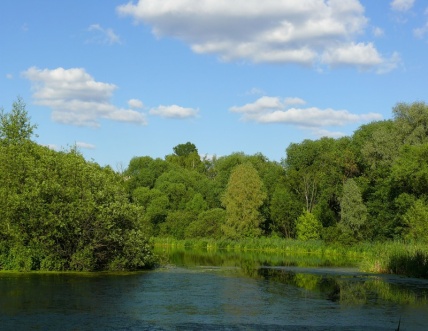 Текут по земле реки и ручейки, выбиваются из – под земли ключи и родники. Собирается их вода в какой – нибудь впадине, и образуется озеро.       Вот и в Горбатове красавица Ока, разливаясь в половодье, оставляет после себя множество больших и малых озер и озерков. А насчитывается их  почти пятьдесят. По всем лугам зеркалом раскинулись они, не пересыхая даже в самые жаркие лета, подпитываемые подземными родниками.        Порою причудливыми, но красивыми и звучными именами назвали их в народе: Аннушкино, Стрелка, Старица, Любчики, Большое и Малое Костинское, Большое и Малое Купецкое, Лава, Перелочное, Амбарищи, Коржи, Марьина дыра, Паниха, Труба, Щучье, Толоконное, Кубышечное, Затон, Кресты, Штаны, Кукушка, Островок, Степанова Яма, Чистое Энтово, Пистолетное, Лягушачье, Стойло и даже озеро Пердун есть, названное так из – за постоянно идущих из глубины пузырьков воды.       А озеро Штаны считалось очень коварным. Ребятишки часто ходили туда за щавелем, и родители всегда им наказывали: «Не попадите в штаны!». Озеро по своему расположению действительно напоминало штаны. И, забредя в глубокую излучину по середине, выбраться от туда было очень трудно.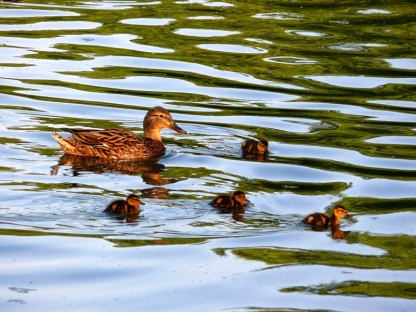 О некоторых озерах даже легенды сложены. Вот, например,Аннушкино озеро.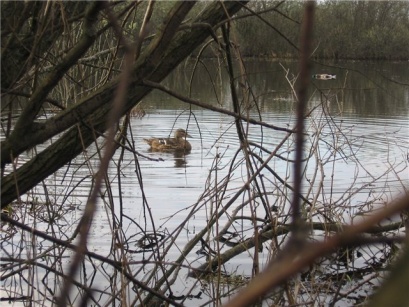 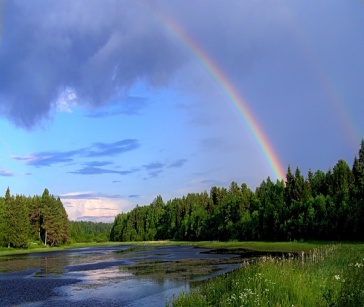 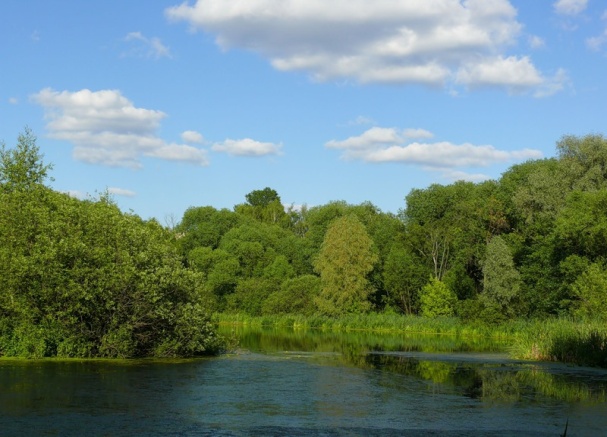 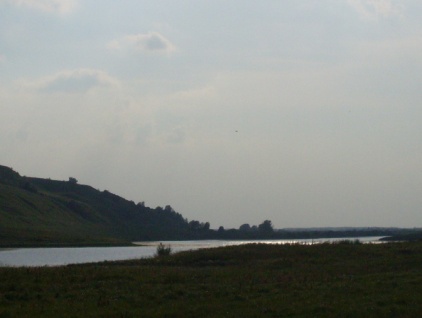 Легенда гласит, что когда-то жил здесь богатый купец со своей женой.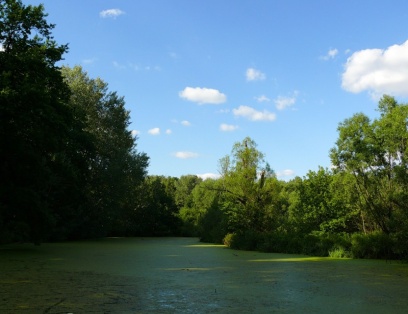 Сильно любили они друг друга. И была у них красивая и добрая дочка Аннушка, в которой  родители души не чаяли. Но не долго длилось их счастье. Сильно заболела мать и умерла. Женился отец на злой и завистливой женщине.Мачеха невзлюбила падчерицу и всячески издевалась над ней. Долго терпела Аннушка, но не выдержала и бросилась в озеро. С той поры в память о девушке люди и стали называть озеро Аннушкиным или просто «Аннушка».И по сей день можно увидеть, как поднимаются со дна озера до самой поверхности длинные красивые водоросли, словно роскошные волосы утонувшей девушки.Купецкое озеро.В давние времена проходил через наш город Московский тракт или иначе - Владимирка. Много людей богатых и бедных прошло по нему и проехало. И все бы ничего, да была близ Горбатова небольшая деревенька – Костино. Прямо за ней начинался крутой спуск, а внизу, возле озера построили лихие люди трактир, чтобы  грабить здесь купцов. Сильно напоив и забрав добытое, убивали их и бросали в воду, следы заметая.Вот и прозвали озеро Купецким . Многие из них сильно заросли травой, а по берегам – кустарником и являются хорошим убежищем для рыбы и дичи. Вода в озерах чистая от бьющих из - под земли родников.  Доказательством тому является то, что стали появляться в наших озерах раки. Гнездится здесь даже черный журавль, занесенный в Международную Красную книгу.Прилетают сюда утки и вальдшнепы. В больших количествах водятся в озерах щуки, судаки, ротаны, а уж красавцев карасей с наших озер даже к царскому столу поставляли, да и сейчас полакомиться можно.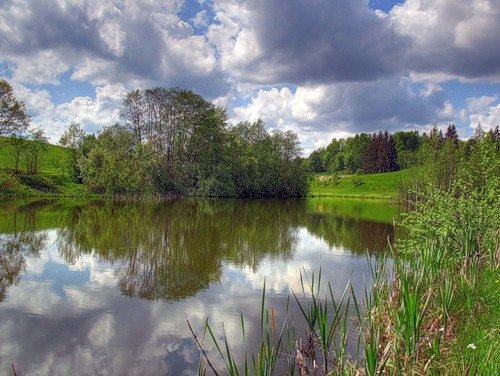 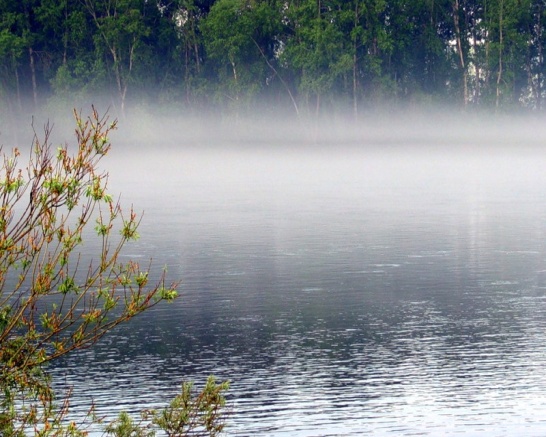 Вот и прозвали озеро Купецким . А про деревню Костино своя легенда имеется…Костино.Знаменитая дорога Владимирка проходила через многие селения Горбатовского уезда. Рассказывают, что в прошлом около одного из сел, что стоит недалеко от Горбатова, нашли у самой дороги много человеческих костей.   Задумались люди над тем, откуда здесь столько костей, а старики им подсказали:- Видите, тут Владимирка пролегала, а по ней гнали в Сибирь тысячи  каторжных. Путь этот страшно тяжелый, и немногие были в силах выдержать его. Сотнями гибли каторжане, так и не дойдя до места …Вот село Костино и получило свое имя в память о тех, кто сложил свои головы по пути на каторгу…	Курган Филинятник.На правом берегу Оки, тут совсем недалеко, есть высокий курган. В былые времена и этот курган и вся окрестность заросли густым сосновым лесом. И будто бы как раз там, где бугор этот, встречались филины. Из-за них и получил свое название Филинятник.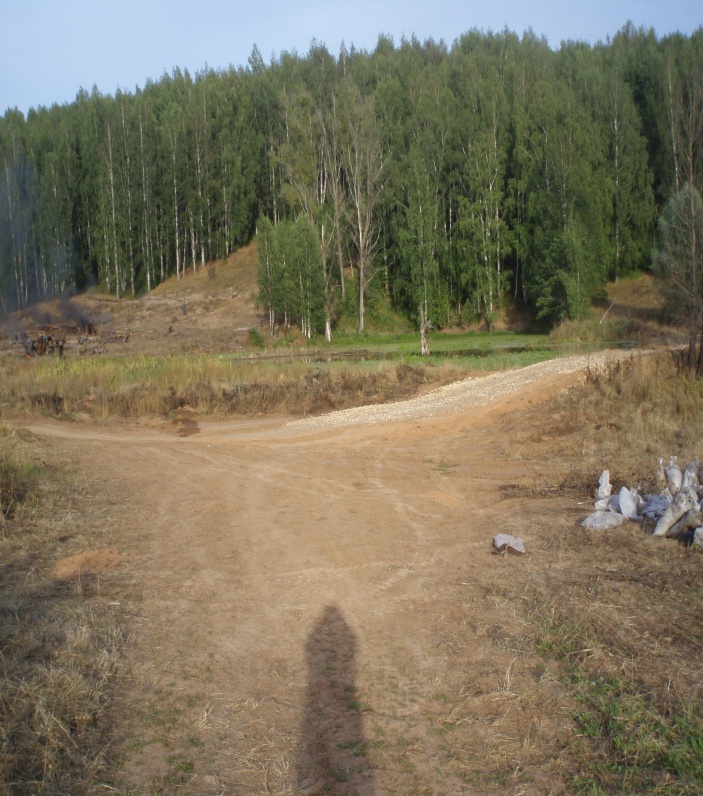 Говорят, что за курганом в ту далекую пору был лагерь разбойников. С того кургана они смотрели за Окой и, если видели, что по реке плыло какое-нибудь купеческое судно, то тут же выезжали ему навстречу и грабили.Челновая гора.Если плыть от Филинятника вниз по реке, то вскоре можно увидеть над тихой Окой еще одно большое взгорье. В народе его называют Челновой горой.Говорят, что когда Разин на Волге воевал, царь двинул против него из Москвы в сторону Нижнего Новгорода большое войско. На Лисенковском перевозе это войско должно было через Оку переправляться.И вот тогда, узнав про это, Разин послал свой отряд к Оке, для того, чтобы  помешать  царским   войскам  двигаться . Этот отряд целыми днями стоял около Лисенковского перевоза, а отдыхать отходил в затон и ставил свои челны к высокому берегу возле самой горы.С тех пор гору эту Челновой и зовут.Топонимический                  словарь.Избылец- место, где селились избылые, т. е. изгнанные люди. Близ Горбатова находились две деревни: Верхний Избылец и Нижний Избылец. Н. Избылец еще называли –Слобода, значит рабочая деревняНизково- селение, расположенное «в низине».Ока – финно-угорское название. Происходит оно от слова йоки, что означает «река».Окулово- произошло от слова «около» (сначало возникла деревня Чубалово, неподалеку (или около неё) впоследствии стали строится другие дома. Люди стали говорить: «Живут около Чубалова», а в последствии стало просто Окулово.Попадьино- в В. Избыльце, недалеко от Попадьина, была церковь, а рядом располагались дом попа и служителей этой церкви. Поп умер, осталась у него жена - попадья, и стали люди говорить: «Около Попадьина дома…»- отсюда и пошло название - Попадьино.Чмутово- название произошло от слова муть (мутное, темное) – селили здесь людей не просто избылых, а смутьянов. Потом, может быть для звучности или еще по какой-то причине букву «с» заменили буквой «ч» и стало село называться – Чмутово.Чубалово- от слова «чуб» (деревня возвышается на крутой горе , словно чуб казака).Список используемой литературыСавинов, А.С. У светлой заводи. 230 – летию города: Историко – краеведческий очерк. – Н. Новгород, 2009. – 64 с.Савинов, А.С.   Круги времени. Горбатов: Историко – краеведческий очерк. – Н. Новгород, 2011. – 96 с.Горбатов. // Легенды и предания Волги – реки: Сборник. – Н. Новгород: Издательство «Книги»,2002. – С.58Костино. // Легенды и предания Волги – реки: Сборник. – Н. Новгород: Издательство «Книги»,2002. – С.68Курган Филинятник. // Легенды и предания Волги – реки: Сборник. – Нижний Новгород: Издательство «Книги»,2002. – С.384Челновая гора. // Легенды и предания Волги – реки: Сборник. – Н. Новгород: Издательство «Книги»,2002. – С.384